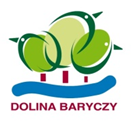 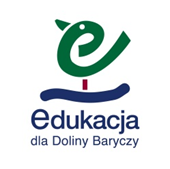 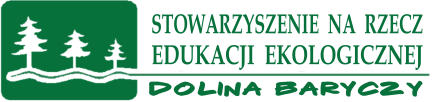 KARTA ZGŁOSZENIA	REGIONALNY KONKURS O DOLINIE BARYCZYEDYCJA XXIII„BIORÓŻNORODNOŚĆ”w ramach Wyjątkowych Inicjatyw Edukacyjnych  2020 (WIE IV edycja)TERMIN ZGŁOSZENIA SZKOŁY DO dnia 10 stycznia  2020r.na adres:Stowarzyszenie na Rzecz Edukacji Ekologicznej „Dolina Baryczy”pl. Ks. E. Waresiaka 7, 56- 300 Miliczlub mail: zofiapietryka@op.plNazwa i adres szkoły:Nazwisko i imię nauczyciela (koordynatora szkolnego konkursu)  ……Adres mailowy koordynatora: ……telefon koordynatora ……	Gmina (organ prowadzący placówkę) 	…….Terminarz:I etap – zaproszenie do udziału – mailem do szkół DB – wysłanie regulaminu konkursu   do 5 grudnia 2019rII etap- zgłoszenie szkół – karty zgłoszenia od szkół zainteresowanych udziałem w konkursie do 10 stycznia 2020r.III etap- przygotowywanie prac konkursowych w szkołach pod opieką nauczycieli- etap szkolny- komisje szkolne- wybranie max. 3 najlepszych prac z każdej kategorii wiekowej i  zamieszczenie przez na portalu www.edukacja.barycz.pl  do 10 kwietnia 2020IV etap – ocena prac konkursowych przez powołaną ekspercką komisję - przedstawiciele partnerów, osoby zajmujące się edukacją ekologiczną, opracowywaniem materiałów promocyjnych  w terminie  do 30 kwietnia 2020r.Do 15 maja wyniki konkursu oraz zaznaczone najlepsze prace na portalu www.edukacja.barycz.pl.